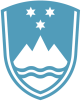 Statement bythe Republic of Sloveniaat the39th Session of the UPR Working Group – Review of Saint Vincent and the GrenadinesGeneva, 3 November 2021Excellencies,Slovenia wishes to thank delegation of Saint Vincent and the Grenadines for their presentation today, as well as country’s dedication to the UPR process.We commend Saint Vincent and the Grenadines for signing and ratifying the majority of the key international human rights treaties, but would recommend signing and ratifying international instruments to which it is not yet a party, such as the Optional Protocol of the Convention against Torture, Optional Protocol to the Convention on the Elimination of All Forms of Discrimination against Women and the Second Optional Protocol to the International Covenant on Civil and Political Rights aiming to abolish the death penalty.
Furthermore, we would like to encourage the country to establish an independent National Human Rights Institution in compliance with the Paris Principles. We remain thankful to Saint Vincent and the Grenadines for its progress in the field of human rights, but would also encourage the country to engage more with the OHCHR with regards to seeking technical assistance to meet its international human rights obligations or facilitate human rights training and education. We wish Saint Vincent and the Grenadines every success in this UPR process. I thank you. 